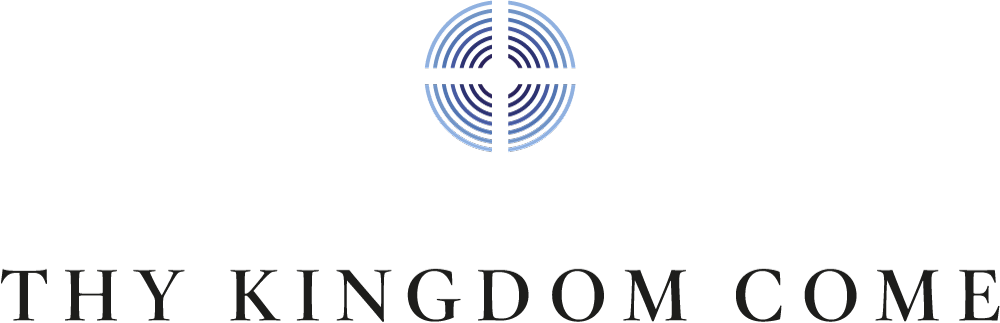 What’s happening day-by-day
in Alton and the surrounding areawww.thykingdomcome.globalDear All, Thy Kingdom Come - Novena of Prayer - Friday 26 May – Saturday 3 June 2017 Thy Kingdom Come is an international prayer initiative happening soon.  It will run during the nine days (a novena) between Ascension Day and Pentecost.  It is a simple invitation to Christians around the world to pledge to pray during this time for the coming of the Kingdom of God and specifically to pray that friends, family members and neighbours come to know Jesus Christ.  Globally, this will be happening in countless forms, church services, prayer groups, among families, with friends and as individuals.   The churches in Alton & District are putting on a range of different prayer events over the nine days and you are warmly invited to join in.  We want to make getting involved as easy as possible so there will be a mix of traditional and creative styles of prayer and things happening at different times and places.  We have set out below a short description of what’s happening in the area and the table beneath provides the times and dates.  Everyone is invited to everything - please come along to lift up our community to God in prayer and to ask him to bless and restore our world for the glory of his kingdom. 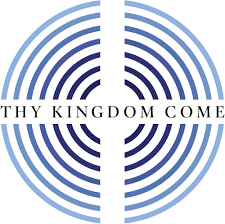 “Keep on praying, in the Spirit, at all times with all kinds of prayer” (Ephesians 6.18)What’s happening in Alton and the surrounding areaAscension Day serviceAscension Day service at St Lawrence, Altonhosted by Andrew Micklefield and Clive AndersonThursday 25th May, 7.30pm24/7 Prayer and Prayer Spaces 24/7 Prayer space at Bentley Church  There will be a range of prayer stations in Bentley Church Hall from 4 pm Sunday 28 May until the Sunday morning service Sunday 4th June - Pentecost. This prayer room will be in use and manned 24-7. You can book a slot online – just follow this link to the prayer room sign-up: https://www.24-7prayer.com/signup/e2e8ec‘Dawn-2-Dusk’ Prayer space at Church of the Good Shepherd, Four Marks There will be an unmanned prayer space available at COGS Four Marks – open dawn to dusk.  Prayer walks A prayer walk around the Benefice of Bentley Binsted and Froyle Maps provided and you can start in any one of the three churches, 9 am to 5 pm. Self guided walks.A prayer walk around Alton A prayer walk around Alton – praying with our eyes, and noticing new things about the life of our town as we do so. A prayer walk around BeechA prayer walk around the village of Beech – praying with our eyes, and noticing new things about the life of Beech as we do so. A prayer walk around Holybourne A prayer walk around the village of Holybourne – praying with our eyes, and noticing new things about the life of Holybourne as we do so. Morning and Evening PrayerDaily Morning Prayer in key places around Alton Each morning during the nine days of prayer, there will be the chance to gather at various places around Alton to pray.  This is a great chance to take prayer into our community.  Details of the times and locations below. Daily Evening Prayer: A time for prayerful reflection 6pm at All Saints Church, AltonSpecial times of prayer during the dayPrayers in churches in the Northanger Benefice:On five of the days during the nine days of prayer, Revd John Ellison will be leading a time of prayer at 4pm across a number of the churches in the Northanger Benefice.  Details of when and where this will be happening are set out in the table below.  Resources for personal prayerResources for personal prayers and reflection: On behalf of the Northanger Benefice Rev’d Lesley Leon has produced a series of leaflets containing simple ways for us to join in with this initiative.  For example; pray for the people and places you see as you take the dog for a walk or travel to work. Pray as you read the morning newspaper for events and situations that particularly grab your attention.  The leaflets will be available to collect in churches in the Northanger Benefice. These can be emailed to you on request . Contact Rev'd Tony Pears the96@btinternet.com .Pentecost Beacon Event – not to be missed!Pentecost – Beacon Event in Winchester Cathedral The wave of prayer for Thy Kingdom Come 2017 will culminate with a celebration in Winchester Cathedral on Pentecost Sunday. The gathering at the Cathedral will be just one of several Beacon events taking place in cathedrals up and down the country and across the globe.  The Archbishop of Canterbury, Justin Welby, will be speaking at the event. The Beacon event will be an opportunity for Christians in the Diocese to gather together with others at all stages of life and faith to worship Jesus, be empowered by the Holy Spirit, and pray that others will come to know Him. Bishop David and Carla Harding (24-7 Prayer) will be hosting the event with worship led by Neil Bennetts and band. Tickets are still available at: https://www.eventbrite.co.uk/e/thy-kingdom-come-beacon-event-winchester-tickets-33109353969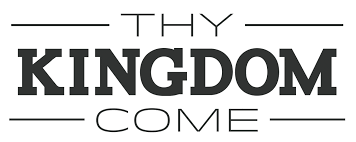 DATEEventsThursday 25 MayEcumenical Ascension Day service 7.30pm, St Lawrence Church AltonFriday 26 May Morning Prayer (‘MP’) outside The Ivy House – 9am Prayer walk around Alton 2pm – meet at Alton StationEvening Prayer (‘EP’) @ All Saints, Alton – 6pm Dawn-2-Dusk Prayer Space @ COGS Four Marks Saturday 27 MayMP outside Alton Library – 9amEP @ All Saints, Alton – 6pmDawn-2-Dusk Prayer Space @ COGS Four MarksSunday 28 May24/7 Prayer @ Bentley Church – begins at 4pm Prayer walk around Holybourne 4pm – meet at The White Hart Dawn-2-Dusk Prayer Space @ COGS Four MarksMonday 29 May24/7 Prayer @ Bentley Church MP @ Alton Station – 9amPrayer during the day – Oakhanger church - 4pm EP @ All Saints, Alton – 6pmDawn-2-Dusk Prayer Space @ COGS Four MarksTuesday 30 May24/7 Prayer @ Bentley Church MP meet outside Betfair on Alton High Street – 9amPrayer walk around Beech 12pm - meet outside The Village HallPrayer during the day – Selbourne church - 4pmEP @ All Saints, Alton – 6pmDawn-2-Dusk Prayer Space @ COGS Four MarksWednesday 31 May24/7 Prayer @ Bentley Church MP @ outside Alton Hospital – 9am Prayer during the day – Farringdon church - 4pmEP @ All Saints, Alton – 6pmDawn-2-Dusk Prayer Space @ COGS Four MarksThursday 1 June 24/7 Prayer @ Bentley Church MP @ Alton Assembly Rooms (meet by the Cairn) – 9amPrayer during the day – East Worldham church - 4pmEP @ All Saints, Alton – 6pmCompline - Service of prayer, St Lawrence Church, 8pmDawn-2-Dusk Prayer Space @ COGS Four MarksFriday 2 June 24/7 Prayer @ Bentley Church MP outside Orchard House – 9am Prayer during the day – Hartley Mauditt church - 4pmEP @ All Saints, Alton – 6pmDawn-2-Dusk Prayer Space @ COGS Four MarksSaturday 3 June 24/7 Prayer @ Bentley Church MP @ Alton Sports Centre – 9am‘Praying the Papers’ – Chawton church – 10amEP @ All Saints, Alton – 6pmDawn-2-Dusk Prayer Space @ COGS Four MarksSunday 4 June 24/7 Prayer @ Bentley Church – ends at 9amPentecost – Beacon Event at Winchester Cathedral – 7-8:30pmDATEEventsThursday 25 MayEcumenical Ascension Day service 7.30pm, St Lawrence Church AltonFriday 26 May Morning Prayer (‘MP’) outside The Ivy House – 9am Prayer walk around Alton 2pm – meet at Alton StationEvening Prayer (‘EP’) @ All Saints, Alton – 6pm Dawn-2-Dusk Prayer Space @ COGS Four Marks Saturday 27 MayMP outside Alton Library – 9amEP @ All Saints, Alton – 6pmDawn-2-Dusk Prayer Space @ COGS Four MarksSunday 28 May24/7 Prayer @ Bentley Church – begins at 4pm Prayer walk around Holybourne 4pm – meet at The White Hart Dawn-2-Dusk Prayer Space @ COGS Four MarksMonday 29 May24/7 Prayer @ Bentley Church MP @ Alton Station – 9amPrayer during the day – Oakhanger church - 4pm EP @ All Saints, Alton – 6pmDawn-2-Dusk Prayer Space @ COGS Four MarksTuesday 30 May24/7 Prayer @ Bentley Church MP meet outside Betfair on Alton High Street – 9amPrayer walk around Beech 12pm - meet outside The Village HallPrayer during the day – Selbourne church - 4pmEP @ All Saints, Alton – 6pmDawn-2-Dusk Prayer Space @ COGS Four MarksWednesday 31 May24/7 Prayer @ Bentley Church MP @ outside Alton Hospital – 9am Prayer during the day – Farringdon church - 4pmEP @ All Saints, Alton – 6pmDawn-2-Dusk Prayer Space @ COGS Four MarksThursday 1 June 24/7 Prayer @ Bentley Church MP @ Alton Assembly Rooms (meet by the Cairn) – 9amPrayer during the day – East Worldham church - 4pmEP @ All Saints, Alton – 6pmCompline - Service of prayer, St Lawrence Church, 8pmDawn-2-Dusk Prayer Space @ COGS Four MarksFriday 2 June 24/7 Prayer @ Bentley Church MP outside Orchard House – 9am Prayer during the day – Hartley Mauditt church - 4pmEP @ All Saints, Alton – 6pmDawn-2-Dusk Prayer Space @ COGS Four MarksSaturday 3 June 24/7 Prayer @ Bentley Church MP @ Alton Sports Centre – 9am‘Praying the Papers’ – Chawton church – 10amEP @ All Saints, Alton – 6pmDawn-2-Dusk Prayer Space @ COGS Four MarksSunday 4 June 24/7 Prayer @ Bentley Church – ends at 9amPentecost – Beacon Event at Winchester Cathedral – 7-8:30pm